Предмет   Биология            Учитель…Аничина Е.Б.… Класс 7-В1. Дата урока №3- 13.04.2020        Тема Продление рода. Способы размножения организмов. Развитие животных с превращением и без превращения.2. Задание. §45, 46, 47читать, ВПР вариант 7.(кто не сделал)youtube.comРазмножение. Видеоурок по биологии 7 класс.Ответить на вопросы перед §45устно.Выполнить в тетради задание.Составить схему «Типы оплодотворения беспозвоночных и позвоночных животных»§47 читать. Рассмотреть схему, ее можно использовать в кроссворде.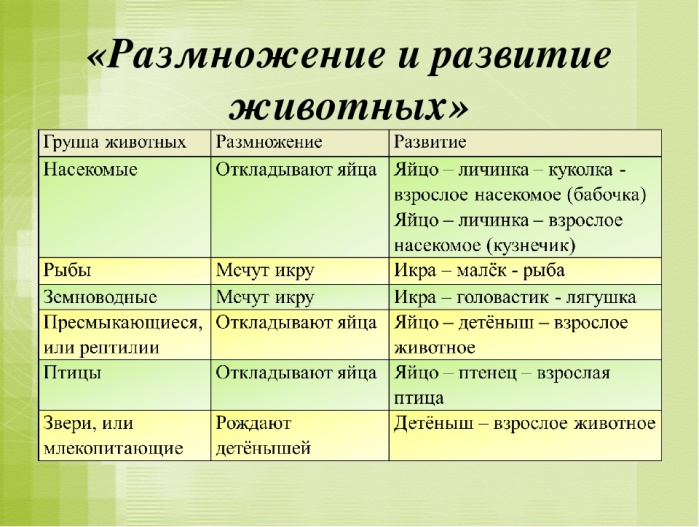 Составить кроссворд по новой теме -8 вопросов. Ответы вписать3. Срок дедлайн- 15.04.2020 до 17.004. Обратная связь с учителем Электронная почта: 7class530@mail.ru (в письме указывать: Класс 7-в, биология, ФИ обучающегося)______________________________________________________1. Дата урока №4- 16.04.2020          Тема Периодизация и продолжительность жизни животных. Обобщение «Эволюция»2. Задание§48  читать. ВПР вариант  8(кто не сделал) Выполнить в тетради задание:Составить краткую схему в тетради «Периоды онтогенеза»(4 стрелки).Указать продолжительность жизни 9-10 животных.Ответить кратко на вопросы по главе «Эволюция»:1)В чем заключается метаморфоз жука, а в чем лягушки?(2 б.) §472)В чем отличие мозжечка птиц от пресмыкающихся? (по 1б.) §433)Что отходит у зверей от каждой почки? §424)Из каких отделов состоит сердце лягушки? §415)Почему птицы не могут обойтись без зоба? §406)Что произойдет, если у земноводных высохнет слизь, покрывающая кожу? §397)Как называется подвижное соединение костей? §373. Срок исполнения-17- 20.04.2020 до 10.004. Обратная связь с учителем Электронная почта: 7class530@mail.ru (в письме указывать Класс  7-в,  биология, ФИ обучающегося)тип, класспримерытип оплодотворения